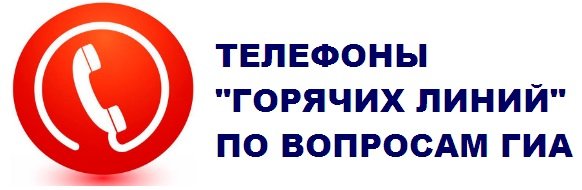 Телефоны ОО: директор МБОУ Школа №74 г.о.Самара  А.А.Захаркин - 264-12-82, заместители директора: С.В.Лайшева, Р.С.Кудряшова – 330-35-79. Телефоны Самарского управления:       340-17-10 – 9 классы      340-74-32 – 11 классыТелефон министерства      образования и науки      Самарской области:  333-75-06 